Klasa: 130-03/16-01/94Urbr : 	311-22/1/1-16-02Dubrovnik, 11. studenoga 2016.Poštovani,pozivamo vas na seminarRAČUNOVODSTVENI I POREZNI POSTUPCI – priprema za završni račun i PDV u poslovanju s tuzemstvom – koji će se održati 29. studenoga, od 9:30 do 14 sati,u hotelu Adria (Radnička ulica 46) u Dubrovniku,u organizaciji HGK, ŽK Dubrovnik i Hrvatske komore poreznih savjetnika.Polaznici će se upoznati s računovodstvenim i poreznim postupcima vezano za pripremu završnog računa,  PDV-om u poslovanju s tuzemstvom prema načelu obračunate i naplaćene realizacije, jamcem – platcem, PDV statusom prodaje nekretnina, podjeli pretporeza i tuzemnim prijenosom porezne obveze. Detaljnije u programu kojeg dostavljamo u privitku.Predavači su ovlašteni porezni savjetnici Snježana Galić, Ivana Zec i Ivica Baban.Ukoliko imate pitanja za predavače, molimo da nam iste dostave prilikom prijave na seminar kako bi dobili što kvalitetnije odgovore. Sudjelovanje na seminaru za članice HGK je besplatno, a  prijaviti se možete najkasnije do 28. studenoga dostavom popunjene prijavnice na elektroničku adresu mkoludrovic@hgk.hr .Za više informacija kontakt osoba u ŽK Dubrovnik je Mila Katavić (telefon 020/312-094, elektronička adresa mkoludrovic@hgk.hr ).S poštovanjem,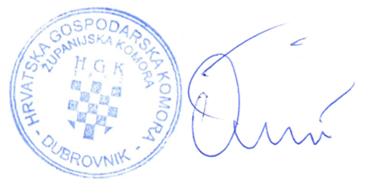 Terezina OrlićPREDSJEDNICA